Активация ПК Смета-СмартУстановка модуля защиты XPKSПеред активацией комплекса установите (или обновите) модуль защиты XPKS на SQL-сервере.Для установки XPKS запустите из папки «Переход на с ПК Смета-КС на ПК Смета-Смарт\INSTALL\kssrvupd110_full»  программу установки SetupSrv.exeПри установке Выберите тип установки "Обновление xpks.dll и xpks01.dll" или "Переустановка xpks.dll и xpks01.dll"  и нажмите установить.Если XPKS уже был ранее установлен, то он будет обновлен.Если при установке XPKS возникнут ошибки, то выполните все проверки и действия, которые описаны в инструкции «XPKS Решение проблем установки xpks.doc» из папки «Переход на с ПК Смета-КС на ПК Смета-Смарт\INSTALL\kssrvupd110_full».Активация ПК Смета-Смарт Для активации ПК Смета-Смарт необходимо запустить программу Смета-Смарт.В окне регистрации нажмите кнопку «Параметры».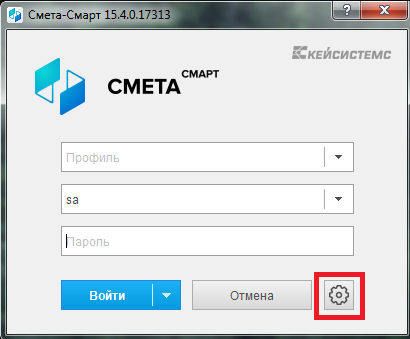 На вкладке Регистрация нажмите кнопку «Активация»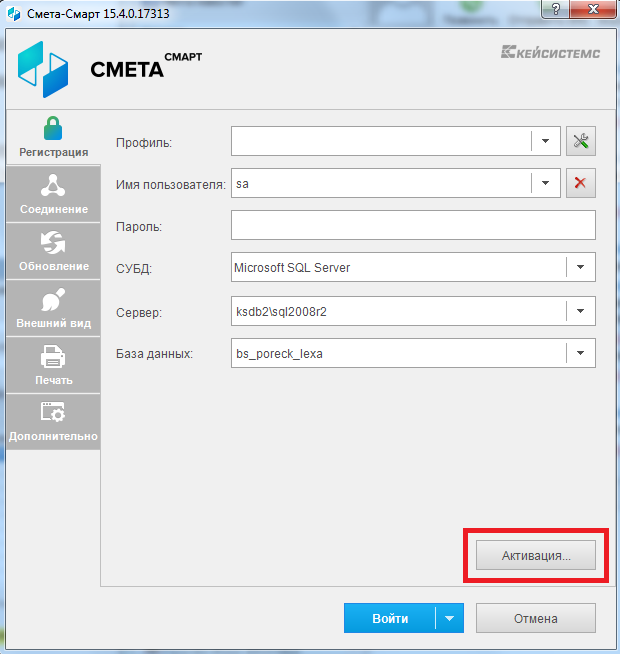 В окне активации комплекса скопируйте Код сигнатуры. Для этого нажмите кнопку «Копировать», расположенную справой стороны поля с сигнатурой.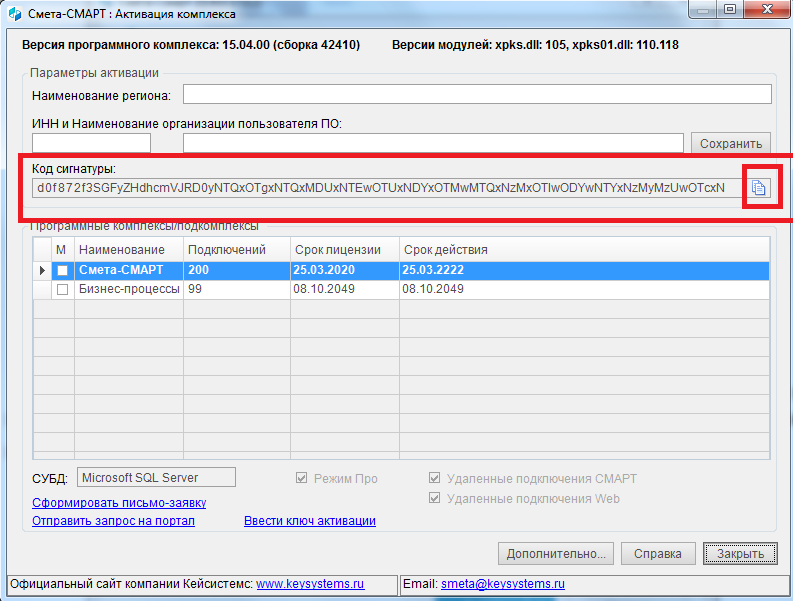 Полученную сигнатуру используйте ее на нашем портале для получения ключа. После получения ключа, скопируйте его в буфер обмена. Для этого нужно выделить все символы ключа (Ctrl+A).После получения ключа регистрации, введите его в этом же окне. Для этого нужно перейти по ссылке Ввести ключ регистрации. Откроется окно ввода ключа. Вставьте полученный ключ в поле ввода ключа с помощью сочетания клавиш Ctrl+V.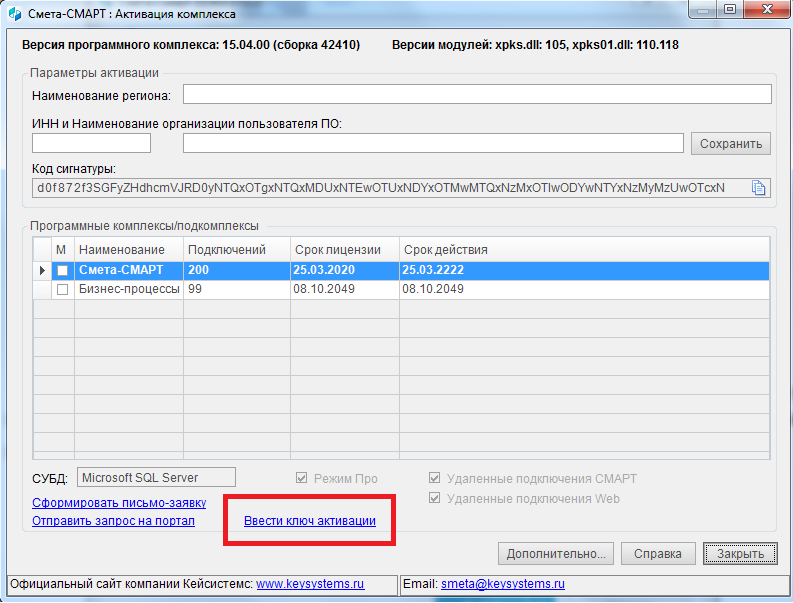 При успешной активации выйдет соответствующее сообщение и табличке окна «Активация комплекса» отобразится срок лицензии и количество разрешенных подключений.Если после активации срок лицензии не записался, то возможно вы скопировали не все символы ключа. Повторите операцию ввода ключа снова.